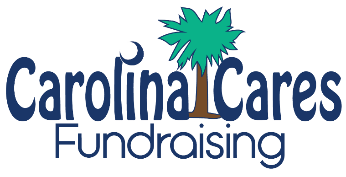 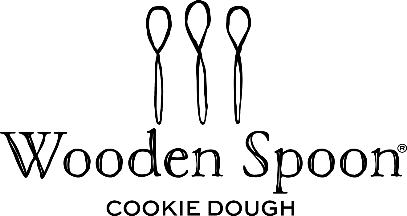 Wooden Spoon Cookie Dough Fundraiser Kickoff!Thank you for supporting the (Group Name) Wooden Spoon Cookie Dough Fundraiser!  We are raising money for (Fundraiser Purpose).  Each person has a goal to sell (Sales Goal) items.Please note the following:Wooden Spoon cookie dough is happiness cubed!  Each package contains 40 pre-portioned cubes of cookie dough.  No thawing, No scooping, No mess.  Whether you want a couple or a couple dozen, just “Break and Bake!”Retail Price – $18      Our Profit – 40%Collect Payment as You Sell (Checks Made Payable to:  XXX)Online Ordering Now Available!  tinyurl.com/XXXOrder Forms and Payment Due By: XX/XX/XXXXFlavors: Classic Chocolate Chip, Cranberry Oatmeal Medley, Peanut Butter Perfection, Snickerdoodle, Sweet Macadamia Nut, Triple ChocolateDelivery ProcessWeek of:  XX/XX/XXXXOrders will be sorted, boxed, and labeled by SellerEach case will have up to 6 itemsPlease return your cases to a freezer within 2-3 hours of pick upQ. What is the #1 reason people don’t support a fundraiser?A. They were never asked!Thank you for your support,(Group Leader Name)